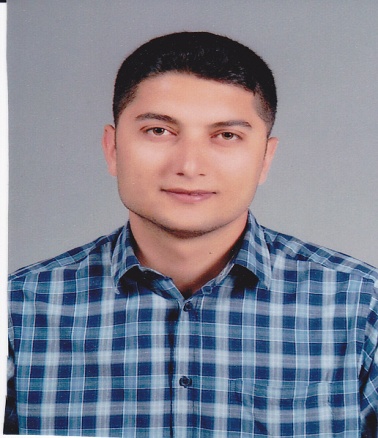 Lecturer Ercüment Yaşar PERSONAL INFORMATION                                                                                  ercu04@gmail.comAddress: Yakuplu Mahallesi 146. Sokak No:9 Daire: 10 Beylikdüzü / İstanbulPhone Number: 0554 426 83 65       Military Service: Postponed (01/09/2021)                                                    EDUCATION01.09.2015: PhD. , İstanbul Aydın University, English Language and Literature (Class Period Completed)2012- 2014: MA, Fatih University, English Language and Literature2005-2009:  BA, Dumlupınar University, English Language and Literature2001-2005:  Torbalı Anatolian High School, Foreign Languages ClassMASTER’S THESISRepresentation of the Contemporary British Middle Class in Ian McEwan’s Novels Saturday and Solar  Supervisor: Assistant Professor Doctor Agnes E. BrandaburPUBLISHED ARTICLESYaşar, Ercüment. (2013) The Eastward Expansion of the British Middle Class in the Post-Cold     War Era: “In the Context of Ken Loach’s It is a Free World” Civilacademy Journal of Social  Sciences 10: 1-11. Yaşar, Ercüment. (2015) The Alienation of the First Generation of the Post-War British Society in Light of Look Back in Anger by John Osborne. The International Journal of Media, Culture and Literature 2: 13-27. WORK EXPERIENCE17.03.2014- …………….: Lecturer / İstanbul Aydın University Applied English and Translation Department04.11.2013- 17.06.2014: English Teacher / Sarıyer Lifelong Education Centre (Sarıyer- İstanbul)  13/02/2013 - 14/06/2013: English Teacher / İstinye Cevat Koçak High School (Sarıyer-İstanbul)0106/2011 - 31/01/2012: Tourist Guide / Dikili Municipality Tourism Information Office (Dikili-İzmir)  SCORESALES 2016 Spring Term: 82,71948 YDS 2014 Spring Term (Language Exam): 87.500FOREIGN LANGUAGE                                                                                                                                                                                                                                                                                                                                                    English: Advanced COURSES  AcademicYearTermCourseWeekly AcademicYearTermCourseTeory PracticeStudent2013-2014SpringING102 English-II  3  2722013-2014SpringSKI242 Business English-II  3  382013-2014SpringING202 Business English-II  3  692014-2015Fall ING101 English-I   3 4002014-2015FallGRF243 Business English-I  3 242014-2015SpringING202 Business English-II 3 272014-2015Spring ING102 English-II  32602014-2015Spring SKI242 Business English-II  3592015-2016FallING101 English-I 32562015-2016FallING201 Business English-I 3542015-2016SpringING102 English-II32862015-2016SpringSKI242 Business English-II 3592015-2016SpringING202 Business English- II 3542016-2017FallING101-English-I 32142016-2017FallING201-Business English-I 3642016-2017FallMIR219-Business English-I 3452016-2017Fall